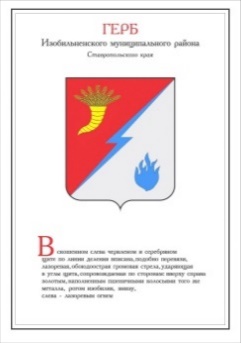 ЗАКЛЮЧЕНИЕна проект решения Думы Изобильненского городского округа Ставропольского края «Об утверждении Порядка принятия лицами, замещающими муниципальные должности в органах местного самоуправления Изобильненского городского округа Ставропольского края и осуществляющими свои полномочия на постоянной основе, почетных и специальных званий, наград и иных знаков отличия (за исключением научных и спортивных) иностранных государств, международных организаций, политических партий, иных общественных объединений и других организаций»Настоящее заключение подготовлено на основании пункта 2 статьи 157 Бюджетного кодекса Российской Федерации, подпункта 5 пункта 2 статьи 9 Федерального закона от 07.02.2011 № 6-ФЗ «Об общих принципах организации и деятельности контрольно-счетных органов субъектов Российской Федерации и муниципальных образований», Устава Изобильненского городского округа Ставропольского края, статьи 8 Положения о Контрольно-счетном органе Изобильненского городского округа Ставропольского края (далее КСО ИГО СК), утвержденного решением Думы Изобильненского городского округа Ставропольского края от 22.10.2021 №550 (далее Думы ИГО СК).В КСО ИГО СК 06 июня 2022г с сопроводительным письмом Думы ИГО СК (исх. № 01-17/217от 06.06.2022) поступил проект решения Думы ИГО СК «Об утверждении Порядка принятия лицами, замещающими муниципальные должности в органах местного самоуправления Изобильненского городского округа Ставропольского края и осуществляющими свои полномочия на постоянной основе, почетных и специальных званий, наград и иных знаков отличия (за исключением научных и спортивных) иностранных государств, международных организаций, политических партий, иных общественных объединений и других организаций» (далее – Проект решения) для подготовки заключения. К Проекту решения прилагается пояснительная записка, заключение по проекту решения аппарата Думы ИГО СК.Проект решения разработан в целях определения порядка принятия лицами, замещающими муниципальные должности в органах местного самоуправления Изобильненского городского округа на постоянной основе, почетных и специальных званий, наград и иных знаков отличия (за исключением научных и спортивных) иностранных государств, международных организаций, политических партий, иных общественных объединений и других организаций (далее – почетное звание, награда). Проект решения разработан в соответствии с пунктом 8 части 3 статьи 121 Федерального закона от 25 декабря 2008 года №273-ФЗ «О противодействии коррупции», Уставом Изобильненского городского округа.Проектом Порядка предусмотрено, что Глава Изобильненского городского округа, председатель Контрольно-счетного органа Изобильненского городского округа и его заместитель, как лица, замещающие муниципальные должности на постоянной основе, до принятия почетного звания (награды) обязаны получить разрешение Думы Изобильненского городского округа.Принятие данного Проекта решения не повлечет увеличения расходов бюджета Изобильненского городского округа.Проект решения Думы Изобильненского городского округа Ставропольского края «Об утверждении Порядка принятия лицами, замещающими муниципальные должности в органах местного самоуправления Изобильненского городского округа Ставропольского края и осуществляющими свои полномочия на постоянной основе, почетных и специальных званий, наград и иных знаков отличия (за исключением научных и спортивных) иностранных государств, международных организаций, политических партий, иных общественных объединений и других организаций»  соответствует требованиям действующего законодательства и может быть рассмотрен Думой Изобильненского городского округа Ставропольского края в установленном порядке.ПредседательКонтрольно-счетного органаИзобильненского городского округаСтавропольского края							          Г.В. ЮшковаКОНТРОЛЬНО-СЧЕТНЫЙ ОРГАНИЗОБИЛЬНЕНСКОГОГОРОДСКОГО ОКРУГАСТАВРОПОЛЬСКОГО КРАЯ             Ленина ул., д. 15, г. Изобильный, 356140Тел. 8 (86545) 2-02-16, факс 2-77-85E-mail krkizob@mail.ruОГРН 1212600012723, ИНН 2607023764, ОКПО 71778803      ______10.06.2022_  №__01-09/___      На № _______от _________      Председателю Думы             Изобильненского городского        округа Ставропольского края       А. М. Рогову